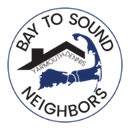 Bay to Sound Neighbors Re-opening AnnouncementMay 2021Bay to Sound Neighbors is pleased to announce that we plan to fully reopen all our regular services on June 15, 2021. You can call in and enter a request prior to that date, but the service date (except for medically necessary and contactless services) must fall on or after June 15.Many of you have wondered when you’ll be asked to renew your membership. A quick refresher – when the pandemic began, B2SN was forced to limit requests, starting on March 15, 2020. At that time, we informed you that your membership would not expire and you would not be charged to renew your membership until B2SN could get back to offering a full-service menu to you. With the reopening date now set for June 15, this means that we were closed to most services for 15 months. So, whenever your last expiration date occurred, we will add on 15 months to that date. This means that though all of your memberships have technically expired, many of you will not receive a renewal request for some time. Others will get them sooner. It all depends on your last renewal and therefore expiration date. We appreciate your understanding when we stopped delivering services. The board made that tough decision for the safety of you, our members, as well as our volunteers. We hope that going forward the COVID infection rate will continue to improve, and we will not have to stop services again. When you call to request a service, for the time being, we will continue to ask you if you have been vaccinated. Your answer will be recorded as yes, no, or didn’t answer. This info will allow our volunteers to decide whether or not they want to pick up that request. If you have not yet been fully vaccinated, you must continue to wear a mask and maintain social distance when you interact with a B2SN volunteer. All of our volunteers who provide direct services to members are required to have been fully vaccinated. On another note, there has been some confusion about what is allowed under help with home and garden. The task should not take longer than 1 to 1.5 hours and should not be something for which you can hire a professional. Things we can help you with are getting your lawn furniture out into the yard, moving one or two perennials or putting your screens in your storm doors. Summer is here! Now it is good to get out and about and socially engage. If you have been vaccinated, you can return to many of your previous activities—hug your child or grandchild, invite a visitor or visit someone who has also been vaccinated, take a walk if you can. The Bay to Sound Neighbors Board of Directors